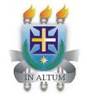 UNIVERSIDADE ESTADUAL DE SANTA CRUZPolíticas Públicas e Desenvolvimento LocalEmenta:Estudo do poder local em seus aspectos teóricos, conceituais e metodológicos. Desenvolvimento local e políticas públicas. Novas coordenadas postas à gestão local de políticas públicas com ênfase sobre: os movimentos que aparecem como propulsões de inovação; os modos de interação governo-sociedade civil. Modelos e Estratégias de Desenvolvimento: capital social, a organização da sociedade. Inserção Econômica e Empreendedorismo, setor público e governança. As tecnologias sociais: marco analítico conceitual. Políticas públicas em tecnologias sociais e Desenvolvimento Local.Bibliografia:ABRAMOVAY, Ricardo; Magalhães REGINALDO e Schroder (2003b). O capital social dos territórios. Repensando o desenvolvimento rural in O Futuro das Regiões Rurais. Ed. UFRGS, Porto Alegre.ARAUJO, Roberto Alves de, Ana Siqueira de. Planejando o Desenvolvimento Local. Aspectos Teóricos e Práticos. Campina Grande- PB: EDAED, 2009.BOURDIEU, Pierre Le Capital Social. In Actes de la recherche em sciences sociales. Année, 1980. U.31.BUARQUE, Sérgio C. Construindo o Desenvolvimento Local Sustentável. . Rio de Janeiro Editora Garamond ltda, 2008.CASTELLS, Manuel. A sociedade em Rede. São Paulo: Paz e terra, 1999. COLEMAN, James. Social Capital in the Creation of Human Capital. Disponível em: .DAGNINO, Renato. (org.). Tecnologia Social: Ferramentas para construir outra Sociedade. Campinas-SP: UNICAMP, 2009.DEMO, Pedro. Pobreza da pobreza. Petrópolis: Ed Vozes, 2003.EID, Farid e PIMENTEL, André Eloísa Bueno. Planejamento do Desenvolvimento Local e Economia Solidária. In: LIANZA, S. e ADDOR, F. Tecnologia e Desenvolvimento Social e Solidário. Rio Grande do Sul: Ed. UFRS, 2005.FRANCO, Augusto de. Pobreza e Desenvolvimento Local. AED- Agência de Educação para o Desenvolvimento. Brasília- DF, 2002FUKUYAMA, Francis: Confiança: as virtudes sociais e a criação da prosperidade. Rio de Janeiro: CROCCO, 2002.FURTADO, Celso. Desenvolvimento e Subdesenvolvimento. 1970.HAMEL, G. & PRAHALAD, C. K. Competindo pelo Futuro: estratégias inovadoras para obter o controle do seu setor e criar os mercados de amanhã. Rio de Janeiro. Campus, 1995.LEITE, Sérgio Pereira, et al. Políticas públicas, desenvolvimento territorial e atores sociais no meio rural brasileiro. OPPA/CPDA/UFRRJ,2009.OLIVEIRA, Francisco. Aproximações ao enigma: o que quer dizer desenvolvimento local? São Paulo, Pólis; programa de gestão pública e Cidadania/EAESP/FGV,2001.PUTNAM, Robert. Comunidade e Democracia: a experiência da Itália Moderna. Rio de Janeiro: FGV 1996.REDE DE TECNOLOGIA SOCIAL Tecnologias Sociais. Caminhos para a Sustentabilidade. Brasília: RTS 2009.REDE DE TECNOLOGIA SOCIAL. Tecnologia Social e Desenvolvimento Sustentável. Brasília: RTS, 2010. São Paulo: Konrad Adenauer Stiftung, 1995.SCHUMPETTER, Joseph Alois. Teoria do Desenvolvimento Econômico. São Paulo: Abril Cultural, 1982.SEN, Amartya. Desenvolvimento como liberdade. São Paulo: Ed. Schwarcz. 2007. SINGER, Paul. Desenvolvimento e crise. Rio de Janeiro: Ed. Paz e Terra, 1977.SOUZA, Nali de Jesus de. Desenvolvimento Econômico. São Paulo: Ed. Atlas. 1999. TEXEIRA, Elnaldo Celso. O Papel das Políticas Públicas no Desenvolvimento Local e na Transformação da Realidade. Disponível em: www.dhnet.org.br/dados/censos. 2002.TEXEIXA Elnaldo Celso. O Local e o global. Limites e Desafios da Participação cidadã. São Paulo:Cortez, 2004.YUNUS, M. O Banqueiro dos Pobres. São Paulo, Editora Ática, 2000. YUNUS, M. Um mundo sem pobreza. São Paulo: Ed. Ática, 2008.ZAOUAL, Hassan. Nova economia das iniciativas locais. São Paulo: DP&A. 2006.